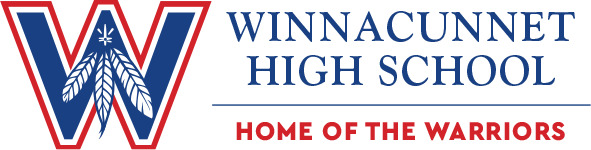 GIRLS VOLLEYBALL PROGRAM***Please follow our VB twitter account as we will post updates there***We are in a constantly changing environment and we are working to get in the gym as soon as possible. High School Tryouts will start Middle to end of August ***You will need to attend tryouts the hours of tryouts are being finalized*** For all information regarding Warrior Girls Volleyball please reach out Coach Ben Molnar, bjmlbm@gmail.comFollow Warrior Athletics on Twitter @WinnawarFollow WHS Girls Volleyball on twitter @winnagirlsvbStay up to date with Winnacunnet Athletics at https://www.winnacunnet.org/athletics/